Supplementary Table 1: Comparison of absolute nutrient intakes estimated from first and second 24 hour recallsSupplementary Table 2: Bland-Altman statistics for absolute nutrient intakesSupplementary Figure 1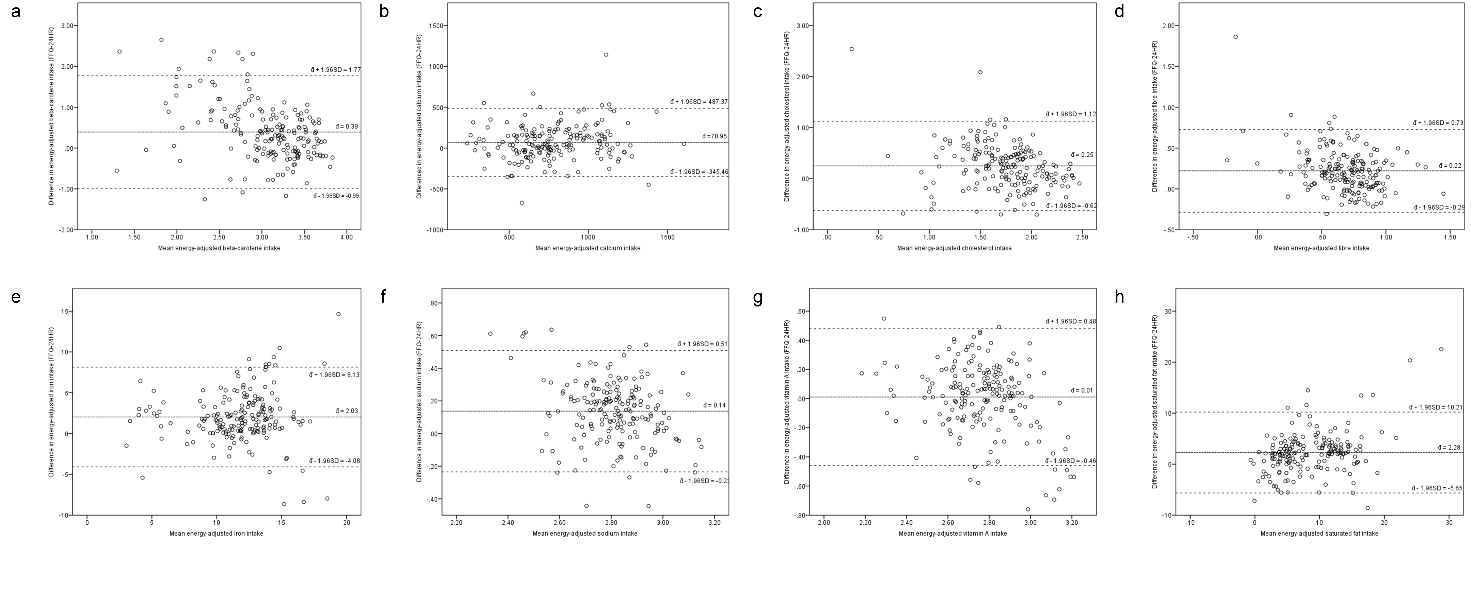 Absolute Nutrient IntakesAbsolute Nutrient IntakesAbsolute Nutrient Intakesn = 188n = 188n = 188MACRONUTRIENTSMedian differencebP valueEnergy (kcal)-18.50.10Carbohydrate (g)-1.80.28Total Fat (g)-0.20.07Saturated fat (g)-0.20.09Protein (g)-2.60.03*MICRONUTRIENTSBeta-carotene (ug)a30.39Calcium (mg)21.50.07Cholesterol (mg)a-9.450.00*Fibre (g)-0.450.01**Iron (mg)0.220.37Sodium (mg)-47.50.02*Vitamin A (ug)12.50.79a Number of missing values for 24 Hour Recall: n = 186 for 'Beta-carotene' and n = 185 for 'Cholesterol'a Number of missing values for 24 Hour Recall: n = 186 for 'Beta-carotene' and n = 185 for 'Cholesterol'a Number of missing values for 24 Hour Recall: n = 186 for 'Beta-carotene' and n = 185 for 'Cholesterol'a Number of missing values for 24 Hour Recall: n = 186 for 'Beta-carotene' and n = 185 for 'Cholesterol'b Median of differences in absolute nutrient intakes between first 24HR and second 24HR (first 24H-second24HR)b Median of differences in absolute nutrient intakes between first 24HR and second 24HR (first 24H-second24HR)b Median of differences in absolute nutrient intakes between first 24HR and second 24HR (first 24H-second24HR)b Median of differences in absolute nutrient intakes between first 24HR and second 24HR (first 24H-second24HR)*, P < 0.05; **, P < 0.01; P values were determined with the use of Wilcoxon signed-rank test*, P < 0.05; **, P < 0.01; P values were determined with the use of Wilcoxon signed-rank test*, P < 0.05; **, P < 0.01; P values were determined with the use of Wilcoxon signed-rank test*, P < 0.05; **, P < 0.01; P values were determined with the use of Wilcoxon signed-rank testAbsolute Nutrient IntakesAbsolute Nutrient IntakesAbsolute Nutrient Intakesn = 188n = 188n = 188MACRONUTRIENTSMean Difference (đ)bPercentage of participants outside of LoAc (%)Energy (kcal)2256.4Carbohydrate (g)275.3Total Fat (g)73.7Saturated fat (g)2.35.3Protein (g)116.9MICRONUTRIENTSBeta-Carotene (ug)a12866.5Calcium (mg)975.9Cholesterol (mg)a35.23.2Fibre (g)2.64.8Iron (mg)2.05.9Sodium (mg)2443.7Vitamin A (ug)-136.4a Number of missing values for 24 Hour Recall: n = 186 for 'Beta-carotene' and n = 185 for 'Cholesterol'a Number of missing values for 24 Hour Recall: n = 186 for 'Beta-carotene' and n = 185 for 'Cholesterol'a Number of missing values for 24 Hour Recall: n = 186 for 'Beta-carotene' and n = 185 for 'Cholesterol'a Number of missing values for 24 Hour Recall: n = 186 for 'Beta-carotene' and n = 185 for 'Cholesterol'b đ is mean difference of nutrients intakes estimated between FFQ and averaged 24HRsb đ is mean difference of nutrients intakes estimated between FFQ and averaged 24HRsb đ is mean difference of nutrients intakes estimated between FFQ and averaged 24HRsb đ is mean difference of nutrients intakes estimated between FFQ and averaged 24HRsc The Limits of Agreement (LoA) is estimated by đ ± 1.96 SD of the differences in nutrient intake between FFQ and 24HRc The Limits of Agreement (LoA) is estimated by đ ± 1.96 SD of the differences in nutrient intake between FFQ and 24HRc The Limits of Agreement (LoA) is estimated by đ ± 1.96 SD of the differences in nutrient intake between FFQ and 24HRc The Limits of Agreement (LoA) is estimated by đ ± 1.96 SD of the differences in nutrient intake between FFQ and 24HR